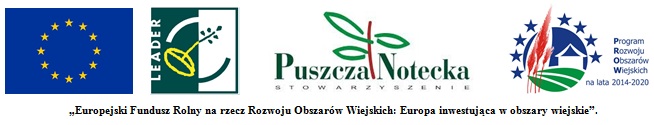 ………………………..Miejscowość i dataOŚWIADCZENIEOświadczam, że operacja planowana do realizacji w ramach złożonego wniosku:zostanie rozpoczęta po podpisaniu umowy, zrealizuję projekt do pół roku od podpisania umowy.……….……………..Podpis wnioskodawcy